Permutation test for the non-random modularity of the group-level networks Similar with previous studies (He, Chen, & Evans, 2008; Wu et al., 2012; Yao et al., 2010), a permutation test was applied to the null hypothesis that modularity (denoted as Q) of community structure achieved in a group-level network is higher than that obtained by chance. We randomly reallocated the edges of a group-level network, redetected its community structure, and recomputed the Q value. This randomization procedure was repeated 999 times and get 999 randomized Q values. Along with the original Q value, the 1000 values were sorted in a descending order and if the original Q falls into the top 5%, the null hypothesis was accepted with a probability of type I error of 0.05. The procedure was repeated at each sparsity of the brain networks.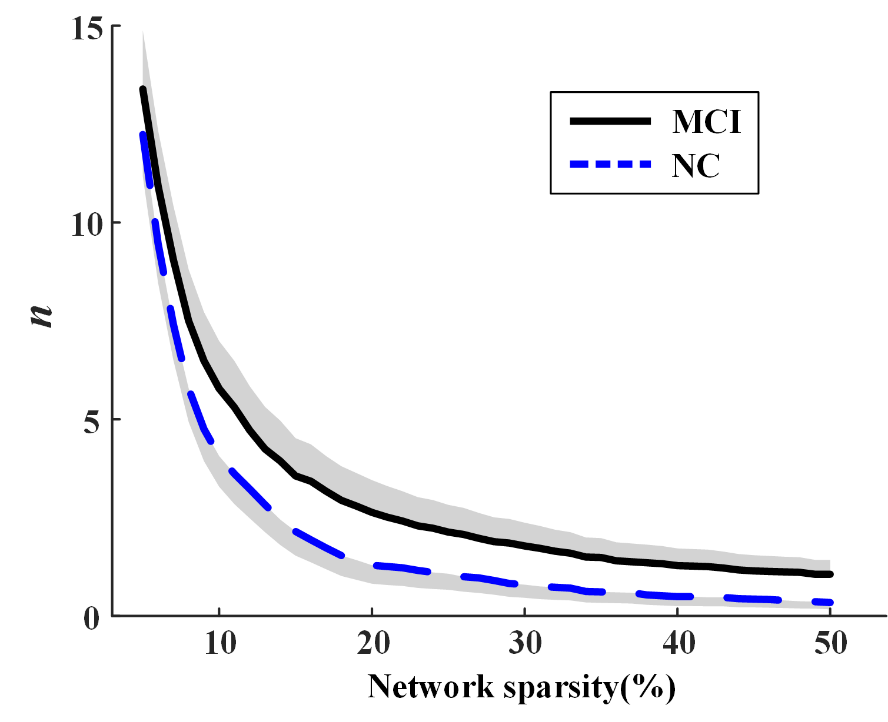 FIGURE S1 | Number of isolated ROIs in the individual networks when network sparsity varied from 5% to 50%. The central line represents the group mean, while the envelope represents mean plus standard error for MCI and mean minus standard error for NC, for clarity.Table S1| Definitions and descriptions of network topological metrics used in this study (Rubinov & Sporns, 2010). Here, weighted and undirected network was used. Table S2| List of the Anatomical Regions of Interest defined in Each Hemisphere (Tzourio-Mazoyer et al., 2002) (Rolls, Huang, Lin, Feng, & Joliot, 2020) and their abbreviations used in the present study. REFERENCESHe, Y., Chen, Z., & Evans, A. (2008). Structural insights into aberrant topological patterns of large-scale cortical networks in Alzheimer's disease. J Neurosci(No.18), 4756-4766. Rolls, E. T., Huang, C. C., Lin, C. P., Feng, J., & Joliot, M. (2020). Automated anatomical labelling atlas 3. Neuroimage, 206, 116189. doi:10.1016/j.neuroimage.2019.116189Rubinov, M., & Sporns, O. (2010). Complex network measures of brain connectivity: uses and interpretations. Neuroimage, 52(3), 1059-1069. doi:10.1016/j.neuroimage.2009.10.003Tzourio-Mazoyer, N., Landeau, B., Papathanassiou, D., Crivello, F., Etard, O., Delcroix, N., . . . Joliot, M. (2002). Automated anatomical labeling of activations in SPM using a macroscopic anatomical parcellation of the MNI MRI single-subject brain. Neuroimage, 15(1), 273-289. doi:10.1006/nimg.2001.0978Wu, K., ORCID --- . Department of Nuclear Medicine, Radiology, I. o. D., Aging, Cancer, T. U., Sendai, Japan, kaiwu@idac.tohoku.ac.jp, Taki, Y. D. o. N. M., Radiology, I. o. D., Aging, Cancer, T. U., Sendai, Japan, . . . Cancer, T. U., Sendai, Japan. (2012). Age-related changes in topological organization of structural brain networks in healthy individuals. Hum Brain Mapp(No.3), 552-568. Yao, Z., Zhang, Y., Lin, L., Zhou, Y., Xu, C., Jiang, T., & Initiative, A. s. D. N. (2010). Abnormal cortical networks in mild cognitive impairment and Alzheimer's disease. PLoS Comput Biol, 6(11), e1001006. MetricsDefinitionDiscriptionCharacteristic path length (L)Hereis the shortest weighted path length between node i and node j in a weighted network. Clustering coefficient (C)Here, is the weight between node i and j. s the degree of node i (the sum of weight between node i and its neighbors). Global efficiency (GE)The definition of is the same as aforementioned. Small-worldness (SW)For the calculation the SW of a network, we need to shuffle the edges in the network randomly for n times, leading to n random networks (in the present study, n was set as 1000). Crand and Lrand represent for the averaged clustering coefficient and characteristic path length, respectively. Meanwhile, C and L represent for the clustering coefficient and characteristic path length of the original network. Betweenness centrality (bc)The bci is the betweenness centrality of node i. Here,  is the number of shortest paths between node h and j, and  is the number of shortest paths between h and j that passes through node i.Modularity (Q)is the total degree of the network (the sum of weight of all the edges in the network). Moreover, as same as with the definition of clustering coefficient, is the weight between node i and j while s the degree of node i (the sum of weight between node i and its neighbors). is the module where node i belongs to. If mi equals to mj, set as 1 and 0 otherwise. Anatomical descriptionAbbreviationsCentral regionCentral regionPrecentral gyrusPreCGPostcentral gyrusPoCGRolandic operculumROLFrontal lobeFrontal lobeLateral surfaceLateral surfaceSuperior frontal gyrus, dorsolateralSFGdorMiddle frontal gyrusMFGInferior frontal gyrus, opercular part IFGopercInferior frontal gyrus, triangular partIFGtriangMedial surfaceMedial surfaceSuperior frontal gyrus, medialSFGmedSupplementary motor areaSMAParacentral lobulePCLOrbital surfaceOrbital surfaceSuperior frontal gyrus, orbital partORBsupSuperior frontal gyrus, medial orbitalORBsupmedMiddle frontal gyrus, orbital partORBmidInferior frontal gyrus, orbital partORBinfGyrus rectusRECOlfactory cortexOLFTemporal lobeTemporal lobeLateral surfaceLateral surfaceSuperior temporal gyrusSTGHeschl gyrusHESMiddle temporal gyrusMTGInferior temporal gyrusITGParietal lobeParietal lobeLateral surfaceLateral surfaceSuperior parietal gyrusSPGInferior parietal, but supramarginal and angular gyriIPLAngular gyrusANGSupramarginal gyrusSMGMedial surfaceMedial surfacePrecuneusPCUNOccipital lobeOccipital lobeLateral surfaceLateral surfaceSuperior occipital gyrusSOGMiddle occipital gyrusMOGInferior occipital gyrusIOGMedial and inferior surfacesMedial and inferior surfacesCuneusCUNCalcarine fissure and surrounding cortexCALLingual gyrusLINGFusiform gyrusFFGLimbic lobeLimbic lobeTemporal pole: superior temporal gyrusTPOsupTemporal pole: middle temporal gyrusTPOmidAnterior cingulate and paracingulate gyriACGMedian cingulate and paracingulate gyriMCGPosterior cingulate gyrusPCGHippocampusHIPParahippocampal gyrusPHGInsulaINSSub cortical gray nucleiSub cortical gray nucleiAmygdalaAMYGCaudate nucleusCAULenticular nucleus, putamenPUTLenticular nucleus, pallidumPALThalamusTHACerebellumCerebellumCrus I of cerebellar hemisphereCERCRU1Crus II of cerebellar hemisphereCERCRU2Lobule III of cerebellar hemisphereCER3Lobule IV, V of cerebellar hemisphereCER4_5Lobule VI of cerebellar hemisphereCER6Lobule VIIB of cerebellar hemisphereCER7bLobule VIII of cerebellar hemisphereCER8Lobule IX of cerebellar hemisphereCER9Lobule X of cerebellar hemisphereCER10Lobule I, II of vermisVER1_2Lobule III of vermisVER3Lobule IV, V of vermisVER4_5Lobule VI of vermisVER6Lobule VII of vermisVER7Lobule VIII of vermisVER8Lobule IX of vermisVER9Lobule X of vermisVER10